_____________________________OBČINA VITANJE __________________________Grajski trg 1, 3205 Vitanje, tel.(03)-757-43-50, www.vitanje.si, info@vitanje.siŠtev.: 9000-0003/2018-002Datum: 26.03.2018ZAPISNIK16. korespondenčne seje Občinskega sveta Občine Vitanje v zvezi z imenovanjem direktorja JZ Noordung centraVabilo z obrazložitvijo predloga sklepa, sklep JZ Noordung centra, vladno gradivo, sklep vlade in glasovnica je bilo poslano  vsem svetnikom po seznamu: Milan  Hrovat, Janez Kričaj, Mateja Kovše, Simon Golenač, Andrej Ošlak, Stane Plankl, Slavko Kitek, Dejan Fijavž, Rudolf Pesjak, Jože Brodej, Andrej Poklič.   Obrazložitev:Vršilki dolžnosti direktorice zavoda mag. Eleni Dokuzov poteče mandat 31.3.2018, zato je Svet zavoda objavil razpis za delovno mesto direktorja zavoda dne 24. 11. 2017 v Uradnem listu.Svet zavoda je prejel 23 kandidatur, od katerih je pet kandidatov izpolnjevalo razpisne pogoje, Vseh pet kandidatov je Svet zavoda povabil na razgovor.Svet Zavoda je na 7. korespondenčni seji dne 15.2.2018 s šestimi glasovi za, za direktorja imenoval dr. Dominika Kobolda, Komisija za mandatna vprašanja, volitve in imenovanja je obravnavala predlog sklepa Sveta zavoda v skladu s Poslovnikom občinskega sveta in predlagala Občinskemu svetu, da poda soglasje k imenovanju dr. Dominika Kobolda za direktorja javnega zavoda Center vesoljskih tehnologij Hermana Potočnika Noordunga.  Pravočasno je prispelo 7 glasov od 11 poslanih glasovnic članom občinskega sveta.Izid glasovanja je bil sledeč: 7 članov občinskega sveta je glasovalo ZA ,Iz prispelih glasovnic je razvidno, da je Občinski svet Občine Vitanje z večino glasov sprejel SKLEP: Občinski svet občine Vitanje soglaša z imenovanjem dr. Dominika Kobolda za direktorja javnega zavoda Center vesoljskih tehnologij Hermana Potočnika Noordunga.Mandatno obdobje petih let prične teči 1.4.2018Glasovnice so na ogled na sedežu občinske uprave.Zapisala:									ŽUPANIvica Žerdoner             		        	        	                                       Mirko POLUTNIK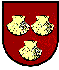 